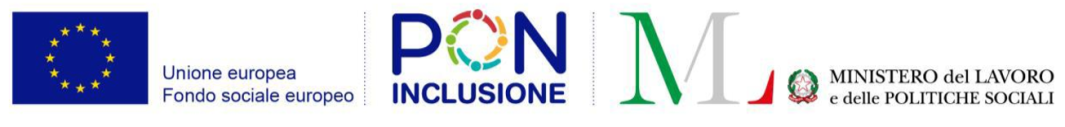 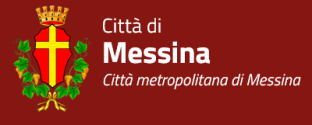 Scheda Soggetto Ospitante - 	ALLEGATO 3 A N A G R A F I C A Pagina 1 di 2AREA  delle  RISORSE  UMANEFORMAZIONE RETE TERRITORIALE ALTROPagina 2 di 2Ragione Sociale ___________________________________________________C.F. ___________________________________________________P.IVA ______________________________________________Sede Legale ___________________________ CAP _______________ Prov_________Regione _______________________Sede Locale ___________________________ CAP _______________ Prov_________Regione _______________________Telefono centralino _________________________ fax __________________________sito web ______________________________  email:____________________________ Appartenente a Gruppo Settore economico ____________________ c. ATECO ____________________________Referente Risorse Umane: __________________________________________________ Tel__________________________  mail _______________________________________Altro Referente 1: _______________________   Funzione: _______________________   Tel__________________________  mail _______________________________________N° dipendenti (totale) ……….  CTI N° …….   CTD N° ……       Altro (specificare) …………………….    N° ……    N° lavoratori somministrati  ……….          (Fornitori: ……………………..; ……………..) N° lavoratori ex legge 68/99 ……….  Principali profili impiegati (sede locale) 1. Denominazione profilo…………………………...    codifica ISTAT 2011 …………………… Area/funzione ……………………………2. Denominazione profilo…………………………...    codifica ISTAT 2011 …………………… Area/funzione ……………………………N° medio inserimenti annuali con contratto di apprendistato: …………………………... N° medio inserimenti annuali di tirocini: …………………………...Formazione interna □  SI       □  NO Formazione esterna □  SI       □  NO Rapporti/collaborazione/protocolli d’intesa con attori dell’area istruzione/formazione:□  SCUOLE                               □  UNIVERSITA’           □  CENTRI DI FORMAZIONE                                                                                                     PROFESSIONALERapporti/collaborazione/protocolli d’intesa con soggetti dell’economia locale:□  ENTI DATORIALI                      □  ALTRE AZIENDE                       □  ALTRO   ……………………………………….. (specificare) Note______________________________________________________________________________________________________________________________________________________________________________________________________________________________________________________________________________________________________________________________________